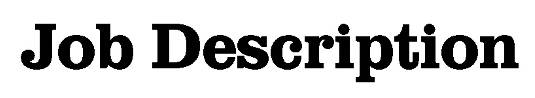 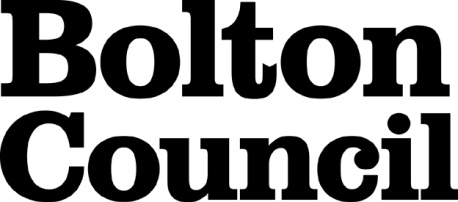 Main Duties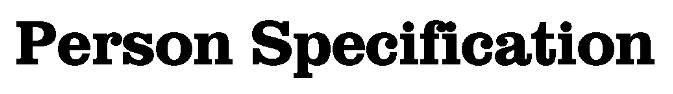 These core competencies are considered essential for all roles within Bolton Council. Please be prepared to be assessed on any of these during the interview process and, for the successful applicant, throughout the probationary period.Developing Self & OthersPromote a learning environment to embed a learning culture.  Support others to develop their skills and knowledge to fulfil their potential. Actively pursue your own development. Support and promote the principles of Investors in People. Civil ContingenciesBolton Council has a statutory duty under the Civil Contingencies Act to respond in the event of an emergency. If Bolton Council’s Emergency Management Plan is activated, you may be required to assist in maintaining key Council services and supporting the community.  This could require working outside of routine working hours and working from places other than your normal place of work.Equality & DiversityUphold the principles of fairness and the Equality Act in all undertakings as a Bolton Council employee, including providing a fair, accessible service irrespective of customer’s race, religion, gender, sexuality, disability or age.Customer CareThe ability to fully understand, assess and resolve the needs of all customers including those who present with complex situations, in a manner that respects dignity and expresses a caring & professional image.Health & SafetyTake responsibility for the health and safety of yourself and others who may be affected by your acts or omissions, and comply with all health and safety legislation, policy and safe working practice, including participating in training activities necessary to your post.Data Protection and ConfidentialityEnsure that any personal data or confidential data you hold is kept securely and is not disclosed, whether electronically, verbally or in writing, to any unauthorised third party. Follow Council policies and procedures on dealing with personal information and information assets, including The Code of Conduct, Data Protection, Acceptable Use and Information Security policies. Personal or confidential data should only be accessed or used for council purposes.Fluency DutyShould you be required, as a regular and intrinsic part of your role, to speak to members of the public in English, you must be able to converse at ease with customers and provide advice in accurate spoken English, as required by The Immigration Act 2016.Working HoursThe nature and demands of the role are not always predictable and there will be an expectation that work will be required outside of normal hours from time to time.SafeguardingThis Council is committed to safeguarding and promoting the welfare of children, young people and vulnerable adults and expects all staff and volunteers to share this commitment.  Should the role involve working with the above groups, you will be subject to an Enhanced Disclosure and Barred List check by the Disclosure & Barring Service.The values of an organisation are those key principles by which people are expected to work to day to day. They’re our culture and help define what is expected of each and every one of us.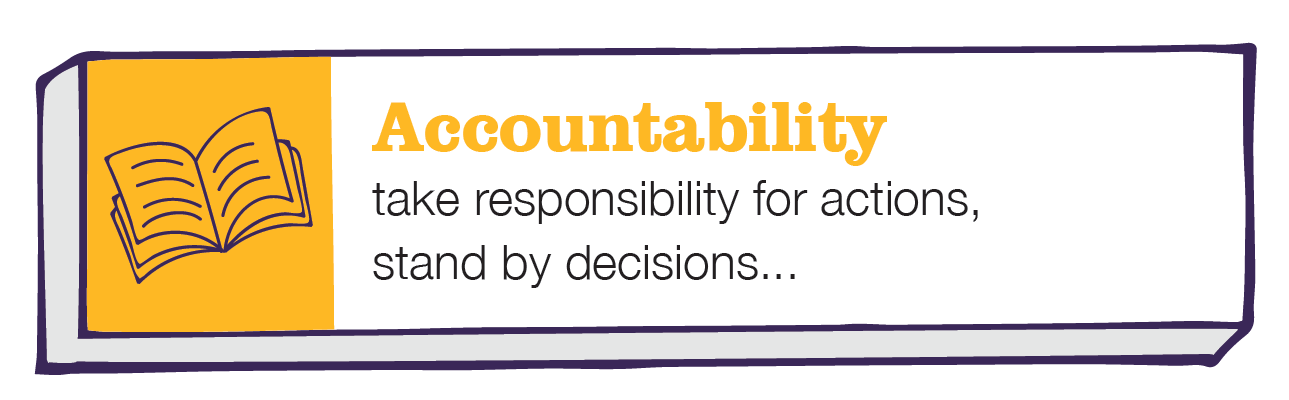 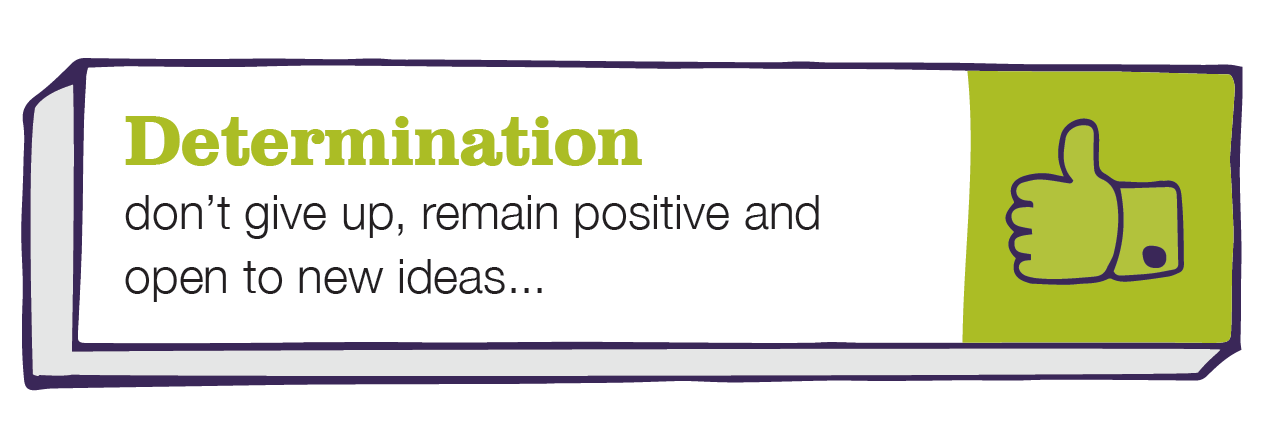 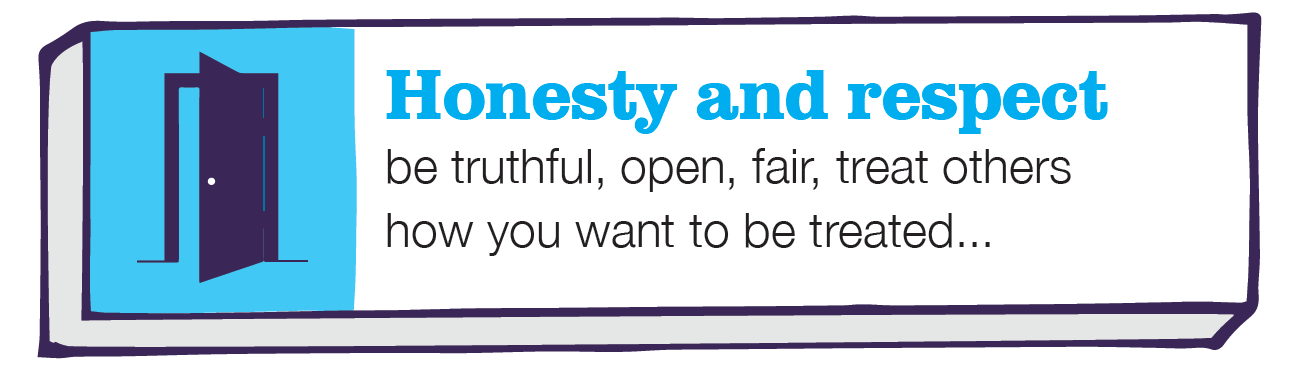 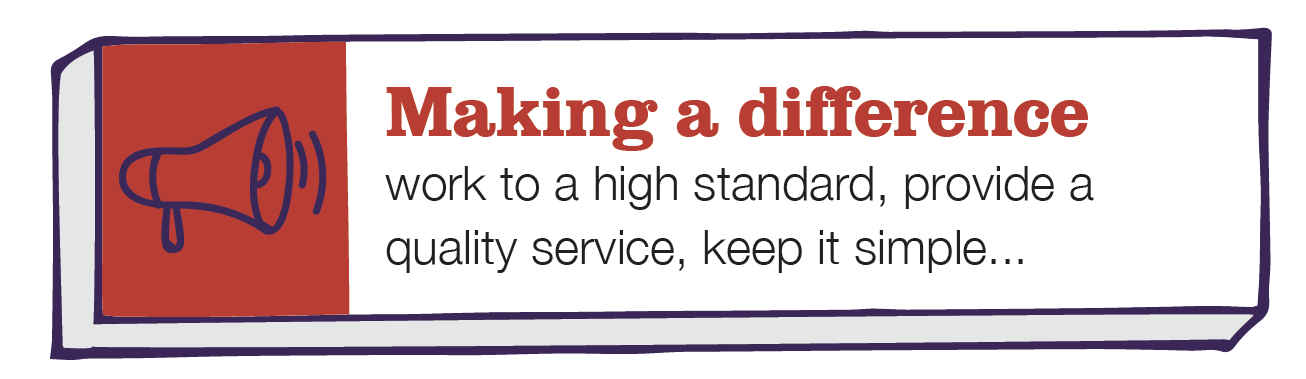 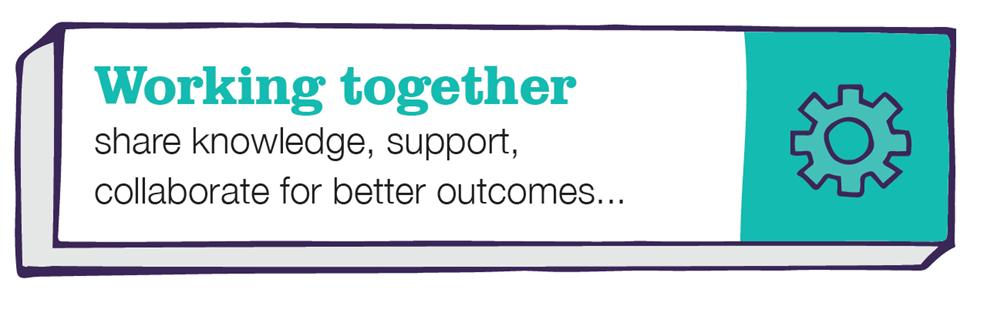 DepartmentChildren’s ServicesJob TitleHEAD OF SPECIAL EDUCATIONAL NEEDS & DISABILITIES (SEND)GradeSOULBURY 16-19Primary Purpose of JobTo lead and develop the SEND strategy and manage the SEND Service including statutory assessment and review and the management of low incidence support services .To support the work on Belonging in Bolton our approach to inclusion .Reporting ToAssistant Director Inclusive Education & LearningDirect Staffing ReportsStaff within the SEND Service1To ensure that the Council’s statutory responsibilities in respect of the care and protection of children and young people with additional SEND needs are effectively discharged across the Borough.2To provide specialist strategic leadership in the development and maintenance of Special Educational Needs service for the Borough including planning and review and compliance with the SEND Code of Practice.3To be the line manager of the teams within the management scope of this role.4To monitor, evaluate and develop the performance of staff within the service through a performance management structure, supported by service improvement planning.5To fulfil all operational decision-making duties within the service.6To lead services in responding to the requirements of value for money strategies and ensuring effective management of resources through budget management.7To provide the service lead for government initiatives relevant to the service area.8To ensure successful implementation of transition strategies across the Service.9To ensure a consistent quality of response to children and young people, their schools and other partners.10To ensure that provision commissioned delivers against the targets set and that the views of those using services inform decision-making.11To monitor the provision made for and progress made by children and young people with additional needs, including those placed outside the Borough.12To work closely with schools to support the development of SEN provision, including specialist advice and training for school staff and governors.13To liaise with parents and carers of children and young people with additional needs.14To establish and develop effective working relationships with colleagues within the Council, Elected Members, other agencies including healthcare providers, the voluntary sector and community groups.15To ensure effective communications across the Service so that the Council and broader Directorate plans and aspirations are understood and used to support service development.16To support the development of integrated working across Children’s Services particularly linked to Start Well, Early Help and the development of the Belonging in Bolton Strategy for Inclusion.17To prepare and contribute to written reports on issues regarding children and young people with additional needs.18To deal with correspondence from outside agencies/professional bodies relating to children and young people with additional needs.19To attend meetings related to issues regarding children and young people with additional needs.20To undertake additional duties within the Services which may be required from time to time to ensure the smooth running of the Teams.21To investigate complaints as required and to ensure an effective response to complaints and representations received.22To ensure the effective implementation of the Council and Service’s policies for staff care, in particular regular supervision or 1:1 meetings.23To undertake such other duties and responsibilities as may be determined by the Council (or nominated representative) from time to time.Date Job Description prepared/updated:January 2021Job Description prepared by:Bernie BrownDepartmentDepartmentChildren’s servicesChildren’s servicesJob TitleJob TitleHead of SPECIAL EDUCATIONAL NEEDS & DISABILITIES (SEND)Head of SPECIAL EDUCATIONAL NEEDS & DISABILITIES (SEND)Stage OneStage OneDisabled candidates are guaranteed an interview if they meet the essential criteriaDisabled candidates are guaranteed an interview if they meet the essential criteriaThe Minimum Essential Requirements for the above Post are as Follows:The Minimum Essential Requirements for the above Post are as Follows:The Minimum Essential Requirements for the above Post are as Follows:Method of Assessment1.Skills and KnowledgeSkills and KnowledgeSkills and Knowledge1.Substantial working knowledge of children with disabilities and with special educational needs legislation.Substantial working knowledge of children with disabilities and with special educational needs legislation.Application Form / Interview2.Well-developed interpersonal skills, able to motivate, coach, support and direct people.Well-developed interpersonal skills, able to motivate, coach, support and direct people.Application Form / Interview3.Well-developed understanding, commitment and ability to develop and implement integrated work across health, education and social care.Well-developed understanding, commitment and ability to develop and implement integrated work across health, education and social care.Application Form / Interview4.Excellent written and verbal communication skills.Excellent written and verbal communication skills.Application Form / Interview5.Competencies – Please note the council’s corporate competencies, which are considered to be essential for all roles, are in the attached CORE COMPETENCIES documentCompetencies – Please note the council’s corporate competencies, which are considered to be essential for all roles, are in the attached CORE COMPETENCIES documentInterview2.	Experience/Qualifications/Training etc2.	Experience/Qualifications/Training etc2.	Experience/Qualifications/Training etc1.A professional qualification within health, education or social care (to degree level equivalent) or related degree.Application Form2.Substantial management and leadership experience within public services .Application Form3.Experience of delivering services to children with additional and complex needs and their families.Application Form / Interview4.Experience of operating within complex organisation and change management.Interview5.Experience of managing budgets.Application Form / Interview6.Experience of working with schools to develop provision for children and young people with additional needs.Interview3.	Work Related Circumstances3.	Work Related Circumstances3.	Work Related Circumstances1.Ability to work evenings and weekends on occasions.Application Form2.This post has been designated an essential car user post. Applicants must hold a full, current and valid driving licence and a vehicle with a current valid MOT certificate. There must also be adequate vehicle insurance cover to comply with the council’s requirements, in line with the Travel Costs Reimbursement PolicyApplication FormInterview3.This post is subject to an enhanced disclosure from the Disclosure & Barring ServiceSatisfactory DBS DisclosureSTAGE TWOSTAGE TWOWill only be used in the event of a large number of applicants meeting the minimum essential requirementsWill only be used in the event of a large number of applicants meeting the minimum essential requirementsAdditional RequirementsAdditional RequirementsAdditional RequirementsMethod of Assessment1.	Skills and Knowledge1.	Skills and Knowledge1.	Skills and Knowledge1.	Skills and Knowledge1.2.	Experience/Qualifications/Training etc2.	Experience/Qualifications/Training etc2.	Experience/Qualifications/Training etc2.	Experience/Qualifications/Training etc1.Date Person Specification prepared/updatedJanuary 2021Person Specification prepared byBernie Brown